FAXTO:	Dara Bass, KSBA	DATE:	December ______, 2012IF BY MAIL:	260 	KSBA Phone:	1-800-372-2962, EXT 1220RE:	ASAP Recognition of District Efforts	KSBA Fax:	(502) 783-1443As part of our efforts to support public school districts in leading student achievement, at your Annual Conference in Louisville Feb. 22-24, 2013, KSBA once again plans to recognize board governance teams (board members and superintendents) for their focus on preparing college and career ready students through improved student achievement. Therefore, we are requesting that each board team check () those statements below that represent actions it has taken during the past year and return this survey, along with materials designated, to the KSBA address or fax # noted above, no later than January 15, 2013. After that date, it may not be possible to list your district in the Conference Program. Those teams marking any of the 10 standards will be recognized at the conference. If you have questions about this survey, please call 800-372-2962, ext. 1220.NOTE: The is the last year that the current ASAP initiative will be implemented as it is scheduled to be reviewed and possibly redesigned to more closely reflect the new Unbridled Learning assessment and accountability system. If you have comments or suggestions to share concerning this recognition effort, please let us know. Sincere thanks to the many districts that have participated in this program since its inception in 1999.Thank you,Bill Scott, KSBADistrict: __________________________________	Supt. Signature ____________________________________________________Want more information on ASAP?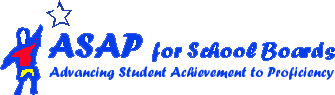 Check out the ASAP for School Boards Toolkit available on our web site at:http://ksba.org/Downloads/ASAP%20Toolkit.pdf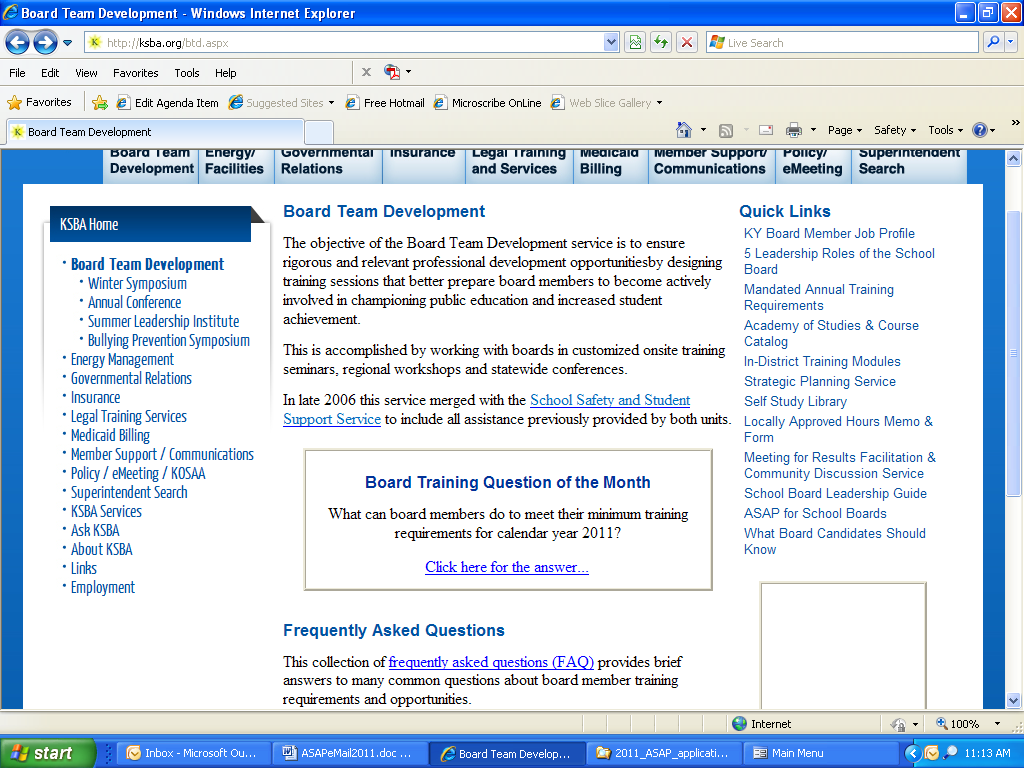 During the past school or calendar year, our board team/district has:During the past school or calendar year, our board team/district has:Forward by mail, fax, or e-mail to dbass@ksba.org:1. Adopted or reconfirmed a resolution/vision/mission statement/goals to reflect our resolve to focus on advancing student achievement and preparing students to be college and career ready.Resolution, vision or mission statement, goals2. Developed a monthly board agenda calendar with key agenda items to make sure we are focusing on student achievement data and issues in a systematic way.A composite listing by month of recurring student-related items (PLEASE DO NOT SEND THE AGENDA FOR ALL MEETINGS FOR THE YEAR OR A GROUP OF BOARD MEETINGS.)3. Followed an agenda designed to focus on student achievement to include such activities as student presentations, staff/student recognitions, reports, and dialogues on student learning and support services.Agenda (See also #5 and #6; depending on the agenda you send, it may address all three standards -- 3, 5 and 6.)4. Adopted or revised one or more board policies for impact on student achievement.List policy code or send copy of policy/ies*5. Reviewed multiple data indicators of student achievement in our district, including disaggregated data, and then used this information to (a) assess student success; (b) review district goals focused on reducing achievement gaps among various groups of students; and/or (c) plan for instructional improvement.Agenda reflecting review of data6. Implemented a policy requiring annual school council reports at a public meeting concerning the progress being made toward district and state-mandated educational goals. (Districts with large numbers of schools may require these reports on a less frequent basis.) and/orConducted at least one (1) district-wide joint board/council meeting to address this issue.NOTE: Districts not subject to SBDM are exempt from this requirement.Agenda reflecting council report and/or joint board/ council meeting7. Conducted at least one event to encourage two-way district-community dialogue, such as the KSBA community discussion model, designed to gather community stakeholder feedback centered on improving student achievement through a meaningful exchange of information and ideas with community members.Copy of information from the event to which the COMMUNITY was invited, such as the invitation, program brochure or news release8. Committed to learning together as a Board team (superintendent and all Board members) to be effective leaders focused on improving student achievement.NOTE: Full board training by KSBA on Senate Bill 1/Unbridled Learning or the Superintendent Selection/Evaluation processes are examples that will count toward this standard.Agenda and/or program information from local or regional training or conference session attended by the Board team as a whole9. Used student achievement data in making budgetary decisions.NO DOCUMENTATION REQUIRED10. Displayed student achievement data and student work in the board meeting room and in the schools to communicate results to staff, students, and the community.NO DOCUMENTATION REQUIRED